Supplementary methodsExperimental designTo determine the effects of EAA on the protein expression of SARS, cells were treated with the DMEM medium containing all EAA, no EAA, or 10 individual EAA (0.4 mM arginine, Arg; 0.2 mM histidine, His; 0.8 mM isoleucine, Ile; 0.8 mM leucine, Leu; 0.8 mM lysine, Lys; 0.4 mM phenylalanine, Phe; 0.4 mM tyrosine, Tyr; 0.8 mM valine, Val; 0.2 mM Methionine, Met; 0.8 mM threonine, Thr) with lactogenic hormones for 24 h. To determine the effects of different concentrations of Met on the protein expression of SARS, cells were treated with the DMEM medium containing 0, 0.1, 0.2, 0.4, 0.3, 0.8, 1.6 or 2.4 mM Met including the lactogenic hormones for 24 h. To determine the effects of Met on the gene expression of different AARS, cells were treated with the DMEM medium containing 0.6 mM Met (+Met) or no Met (–Met) with the hormones for 24 h.Statistical analyses Each experiment was conducted with 3 replicates, and each experiment was independently repeated 3 times with the cells isolated from different animals (n=3). Data are presented as the mean ± SEM. The relative protein abundances of SARS in cells under different individual EAA and under different Met concentration treatments were both analyzed using the One-way ANOVA. Here, we have made the typical measures analyses of the data presented in Figures S1A and S1B. Comparisons with multiple means were done using Bonferoni adjustment. The relative mRNA abundances of AARS in Met sufficiency/deprivation groups were analyzed using paired Student’s t test. All P values < 0.05 were considered statically significant. All statistical analyses were performed with SAS software (version 9.2, SAS Institute, NC, USA).Supplementary figures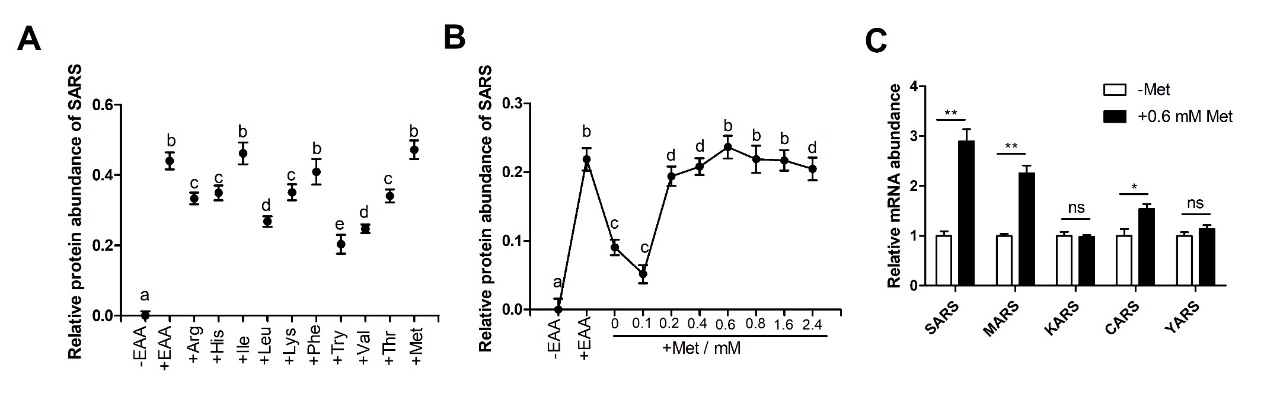 Fig. S1 Methionine (Met) stimulates SARS (seryl-tRNA synthetase) expression in BMECs (affiliated to Figure 1). The relative protein abundance of SARS in BMECs treated with individual amino acids at the same concentrations as in the DMEM medium for 24 h (A) and different concentrations of Met (0, 0.1, 0.2, 0.4, 0.6, 0.8, 1.6 and 2.4 mM Met, respectively) for 24 h (B). +EAA indicates the DMEM medium containing all essential amino acids (EAA); -EAA indicates the DMEM medium without any essential amino acids. (C) The relative mRNA abundances of different AARS (aminoacyl-tRNA synthetases) in BMECs treated with or without 0.6 mM Met (+/-Met) for 6 h. MARS—methionyl-tRNA synthetase, KARS—lysyl-tRNA synthetase, CARS—cysteinyl-tRNA synthetase, YARS— tyrosyl-tRNA synthetase. In all panels, data represent the mean ± SEM of three independent experiments. Results in Figure S1A and Figure S1B were expressed as Log10 of the mean. The relative protein abundance of SARS in Figure S1A and S1B are analyzed using one-way ANOVA followed by Bonferoni correction, and different letters on the top indicate significant differences (P < 0.05). Results in Figure S1C were expressed as fold of the mean in Met-supplemented groups compared to Met-deprived groups. The relative mRNA abundance of AARS in Figure S1C is analyzed using Student’s t test; “*”: P < 0.05, “**”: P < 0.01, “ns”: no significance.Supplementary tablesTable S1 List of the primary antibodies used in Western blot assayTable S2 List of RNAi sequences of SARS and MARS used in this studySARS:  seryl-tRNA synthetase; MARS: methionyl-tRNA synthetase.Table S3 List of primers used in real-time PCR of this studySARS:seryl-tRNA synthetase; MARS:methionyl-tRNA synthetase; KARS:lysyl-tRNA synthetase; CARS: cysteinyl-tRNA synthetase; YARS: tyrosyl-tRNA synthetase. RPS9 and β-actin genes act as internal reference genes. The primers were designed by Primer 5.0 software (source).AntibodyBrandCat No.Production sourceDilutionRabbit-anti-SARSAbcamab154825USA1:1000Rabbit-anti-S6K1Abcamab9366USA1:1000Rabbit-anti-p-mTORSer2448Abcamab84400USA1:1000Mouse-anti-β-actinBeyotimeab8226China1:1000Rabbit-anti-mTORCell Signaling Technology2983SUSA1:1000Rabbit-anti-p-S6K1Thr389Cell Signaling Technology9205SUSA1:1000Rabbit-anti-4EBP1Cell Signaling Technology4923SUSA1:1000Rabbit-anti-p-4EBP1Thr37/46Cell Signaling Technology2855SUSA1:1000Mouse-anti-β-caseinBiorbytorb18512UK1:500Rabbit-anti-ATF4Biossbs-1531RChina1:500Rabbit-anti-GCN2Biossbs-2768RChina1:500Rabbit-anti-eIF2αBiossbs-3613RChina1:500Rabbit-anti-p-eIF2αSer51Biossbs-14541RChina1:500ItemsSequences of siRNA (5’-3’)Sequences of siRNA (5’-3’)si-SARSsenseGGGAGAUGUUUGAGGAGAUTTsi-SARSantisenseAUCUCCUCAAACAUCUCCCTTsi-MARSsenseCCGCUGCCCUGUACUAUUUTTantisenseAAAUAGUACAGGGCAGCGGTTNegative controlsenseUUCUCCGAACGUGUCACGUTTNegative controlantisenseACGUGACACGUUCGGAGAATTAccessionGeneSequences(5’-3’)bpNM_001034356.2KARSF:TGCAAGGCTTGTTAGGGGG;R:AGCTCGCCCTTCTTGGTTTT.648NM_001103249.1CARSF:AGCTGGAACCAGCCTCAATC;R:CTCAGCTCTTTGCCTTCGGT.432NM_174220.2YARSF:ACGATTCTGTTTGCGGACCT;R:TTTTGGCATCGTGCTGTGTG.232NM_001038091.2MARSF:GAGCGCTCTACCCGTTACTC;775R:CAGAAGGGACACACACCCTC.NM_174175.3SARSF:CCCGTGGCATCTTTAGAGTC;R:CAGCATGATTCAAAGAACCTGAG.198NM_173979β-actinF:GCCATGAAGCTGAAGATGAC;R:CCTTCTGCAGCTCAGATATG.208DT860044RPS9F:ATGAGGGCAAGATGAAGCTG;R:ATGAAGGACGGGATGTTCAC.119